Лечение ангины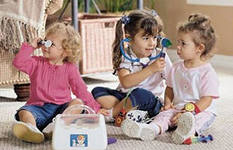    Ангина или острый стрептококковый тонзиллит - острое инфекционное воспалительное заболевание ротоглотки, для которого характерны повышение температуры, интоксикация, озноб, боли в горле.   Причиной развития тонзиллита являются стрептококки. При заболевании на миндалинах на фоне выраженного покраснения, отека слизистой оболочки зева образуются белесые островчатые наложения или фолликулы, наполненные гнойным содержимым. Кроме того, отмечаются увеличение лимфоузлов, их уплотнение, иногда болезненность.   Описанные симптомы могут свидетельствовать о проявлении как ангины, так и других болезней (например, инфекционного мононуклеоза и др.). Поэтому важно своевременно показать ребенка врачу, т. к. только детальный осмотр поможет диагностировать заболевание на ранней стадии.   Ребенок может пожаловаться на боли в горле. Однако в силу возраста не всегда способен адекватно описать состояние своего здоровья, рассказать, что именно его беспокоит.   Инкубационный период при ангине составляет 1-2 суток. Болезнь начинается остро: с озноба, общей слабости, головной боли, ломоты в суставах, болей в горле при глотании.В начале любого инфекционного заболевания дети становятся вялыми, менее эмоциональными или, напротив, раздражительными, плаксивыми. Можно отметить снижение аппетита, возможна также эпизодическая рвота. Отказ от еды - один из наиболее ранних, пусть и косвенных, признаков болей в горле. Повышается температура тела. Во время дневного сна возможны беспокойство, потливость.    В большинстве случаев ангина сопровождается лихорадкой. Необходимо помнить, что температурная реакция при инфекционном процессе носит защитный характер, и не всегда с ней нужно бороться. Повышение температуры до 38,5 °С считается физиологической реакцией на воспаление и не требует снижения. Температуру выше 38,5 °С, в особенности при плохом самочувствии ребенка (стремится лечь, капризен, плаксив), нужно снижать.Методы снижения температуры можно условно разделить на две группы - физические и фармакологические.К физическим методам относятся:-  раздевание;-  выпаивание;-  обтирание полуспиртовыми растворами;-  прикладывание льда к области проекции крупных сосудов;-  влажное обертывание;-  прохладные клизмы.  Фармакологические методы заключаются в приеме жаропонижающих препаратов.   Стандартом жаропонижающей терапии в настоящее время считается назначение ацетаминофена (Парацетамола, Эффералгана, Цефекона Д и др.) и ибупрофена (Нурофена, Ибуфена). Следует избегать приема жаропонижающих препаратов более четырех раз в сутки. При отсутствии эффекта от приема одного вида жаропонижающих средств необходимо заменить его другим. В случае длительной лихорадки допускается чередование препаратов. Стоит отметить, что помимо жаропонижающих свойств препараты обладают обезболивающим эффектом, что также улучшает самочувствие пациентов.    При тонзиллите показано применение противомикробной терапии (антибиотиков).   Решение о выборе антимикробного (противомикробного) препарата принимает только врач после осмотра пациента и проведения необходимых обследований.    Немаловажным аспектом лечения ангины является назначение местной терапии, призванной уменьшить симптомы воспаления и болевые ощущения.При ангине рекомендуется обильное теплое питье.Необходимо также полоскать горло (не менее 4-6 раз в день). Во время этой процедуры гной, микробы и продукты их жизнедеятельности смываются и удаляются, а не проглатываются, как, например, при сосании пастилок и леденцов. Для полоскания используют настои из лекарственных растений (ромашки, календулы, шалфея и др.) или лекарственные средства (Хлорфиллипт, Мирамистин и др.). В настоящее время в качестве альтернативы полосканию предлагаются различные спреи (например, Тантум Верде, Гексорал.    Так же ребенку, заболевшему ангиной, необходимы:-  соблюдение рационального режима дня;-  полноценный сон;-  обильное теплое питье;-  ограничение просмотра телепрограмм и занятий с компьютером;-  обеспечение благоприятного микроклимата в помещении (температура воздуха19-21 °С, влажность порядка 65%);-  перевод на дробное питание (часто, малыми порциями): пища должна быть легкоусвояемая, комфортной температуры, с исключением компонентов, повреждающих слизистую оболочку ротовой полости;-  обеспечение санитарно-гигиенических условий (регулярной влажной уборки помещения, частого проветривания);-  курсовой прием поливитаминов.   Важно еще раз подчеркнуть, что при заболевании ангиной категорически нельзя заниматься самолечением - это может привести к развитию осложнений (лимфаденита, заглоточного абсцесса, флегмоны, сепсиса, гломерулонефрита и др.).                                                                    